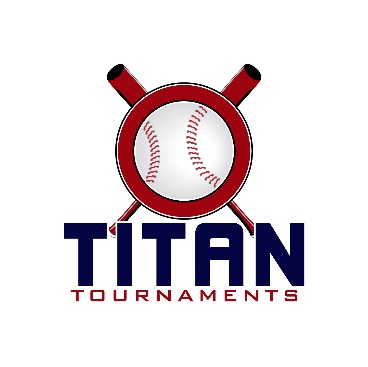 Thanks for playing ball with Titan!Roster and Waiver Forms must be submitted to the onsite director upon arrival and birth certificates must be available on site.Victor Lord Park – 175 2nd St, Winder, GADirector – Ted: 678-764-1433 (6:45am until 1:30pm)
Director – David: 601-573-3669 (1:30pm until close)
Entry Fee: $375Sanction Fee: $35 if unpaid in 2022Admission: $7 Per SpectatorCoaches: 3 Passes Per TeamPlease check out the how much does my team owe document.Format: 2 Seeding Games & Single Elimination Bracket PlayPlease refer to pages 14-15 of our rule book for seeding procedures.
The on deck circle is on your dugout side. If you are uncomfortable with your player being that close to the batter, you may have them warm up further down the dugout, but they must remain on your dugout side.
Headfirst slides are allowed, faking a bunt and pulling back to swing is not allowed.
Runners must make an attempt to avoid contact, but do not have to slide.
Warm Up Pitches – 5 pitches between innings or 1 minute, whichever comes first.
Coaches – one defensive coach is allowed to sit on a bucket or stand directly outside of the dugout for the purpose of calling pitches. Two offensive coaches are allowed, one at third base, one at first base.
Offensive: One offensive timeout is allowed per inning.
Defensive: Three defensive timeouts are allowed during a seven inning game. On the fourth and each additional defensive timeout, the pitcher must be removed from the pitching position for the duration of the game. In the event of extra innings, one defensive timeout per inning is allowed.
An ejection will result in removal from the current game, and an additional one game suspension. Flagrant violations are subject to further suspension at the discretion of the onsite director.8UKP Seeding Games - 90 minutes finish the inning*Please be prepared to play at least 15 minutes prior to your scheduled start times*8UKP Bracket Games - 90 minutes finish the inning*Please be prepared to play at least 15 minutes prior to your scheduled start times*11U Seeding Games - 90 minutes finish the inning*Please be prepared to play at least 15 minutes prior to your scheduled start times*11U Bracket Games - 90 minutes finish the inning*Please be prepared to play at least 15 minutes prior to your scheduled start times*13U Seeding Games - 90 minutes finish the inning*Please be prepared to play at least 15 minutes prior to your scheduled start times*13U Bracket Games - 90 minutes finish the inning*Please be prepared to play at least 15 minutes prior to your scheduled start times*TimeFieldTeamScoreTeam8:154Archer Select Baseball5-4Atlanta Premier Baseball10:004Archer Select Baseball12-5Velo Factory 8U National11:454OC Hitmen0-15Atlanta Premier Baseball1:304Lost Boys12-4Monticello Outlaws3:153OC Hitmen0-19Monticello Outlaws3:154Lost Boys16-0Velo Factory 8U NationalTimeFieldGame #TeamScoreTeam6:453Gold Championship1 Seed
Lost Boys9-22 Seed
Archer5:004Silver
Game 13 Seed
AP7-26 Seed
OC Hitmen5:003Silver
Game 24 Seed
Monticello Outlaws15-25 Seed
Velo6:454Silver
ChampionshipWinner of Game 1
AP0-16Winner of Game 2
Monticello OutlawsTimeFieldTeamScoreTeam8:152Gwinnett Stripers9-10Mill Creek Hawks8:153Brookwood5-10NEGA Goats10:002Gwinnett Stripers0-15Monroe Bulldogs10:003Brookwood8-7Monroe Prospects11:452Mill Creek Hawks6-7Monroe Bulldogs11:453NEGA Goats14-1Monroe ProspectsTimeFieldGame #TeamScoreTeam1:30214 Seed
Brookwood4-145 Seed
Monroe Prospects1:30323 Seed
Mill Creek5-46 Seed
Gwinnett Stripers3:1523Winner of Game 1
Monroe Prospects4-101 Seed
NEGA Goats5:0024Winner of Game 2
Mill Creek0-102 Seed
Monroe Bulldogs6:452ChampionshipWinner of Game 3
NEGA Goats6-10Winner of Game 4
Monroe BulldogsTimeFieldTeamScoreTeam8:151Phoenix Fire1-14GA Rangers10:001N GA Junkyard Dawgs0-9GA Rangers11:451Phoenix Fire2-5Canes1:301N GA Junkyard Dawgs1-10CanesTimeFieldGame #TeamScoreTeam3:151
Game 11 Seed
GA Rangers8-34 Seed
N GA Junkyard Dawgs5:001
Game 22 Seed
Canes9-13 Seed
Phoenix Fire6:451
ChampionshipWinner of Game 1
Canes7-0Winner of Game 2
GA Rangers